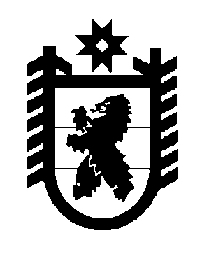 Российская Федерация Республика Карелия    ПРАВИТЕЛЬСТВО РЕСПУБЛИКИ КАРЕЛИЯРАСПОРЯЖЕНИЕот  25 июня 2015 года № 407р-Пг. Петрозаводск Внести в состав Организационного комитета по подготовке и проведению XVI Российско-Финляндского культурного форума в городе Петрозаводске с 24 по 28 сентября 2015 года,  утвержденный распоряжением Правительства Республики Карелия от  13 апреля 2015 года № 232р-П  (далее – Организационный комитет), изменения, включив в состав Организационного комитета следующих лиц:Рогалевич А.С. – председатель Комитета по образованию, культуре, спорту и делам молодежи Законодательного Собрания Республики Карелия (по согласованию);Зноева А.В. – заместитель главы администрации Прионежского муниципального района по социальным вопросам (по согласованию);Антипова Е.С. – ведущий специалист управления делами администрации Кондопожского муниципального района (по согласованию);Ткачева Е.В. – заместитель главы администрации Сортавальского муниципального района по социальной политике (по согласованию);Сеппянен Т.П. – заместитель главы администрации Пряжинского национального муниципального района (по согласованию);Огнева О.В. – шеф-редактор телевидения Службы информационных программ телевидения и радиовещания на национальных языках филиала федерального государственного унитарного предприятия «Всероссийская государственная телевизионная и радиовещательная компания» Государственная телевизионная и радиовещательная компания «Карелия» (по согласованию).           ГлаваРеспублики  Карелия                                                             А.П. Худилайнен